福州市井大小学平安校园高清全彩监控系统建设项目（新增校园全覆盖62台全彩级摄像机，高清存储普通点位30天，重点点位90天解决方案） 校园监控系统拓扑图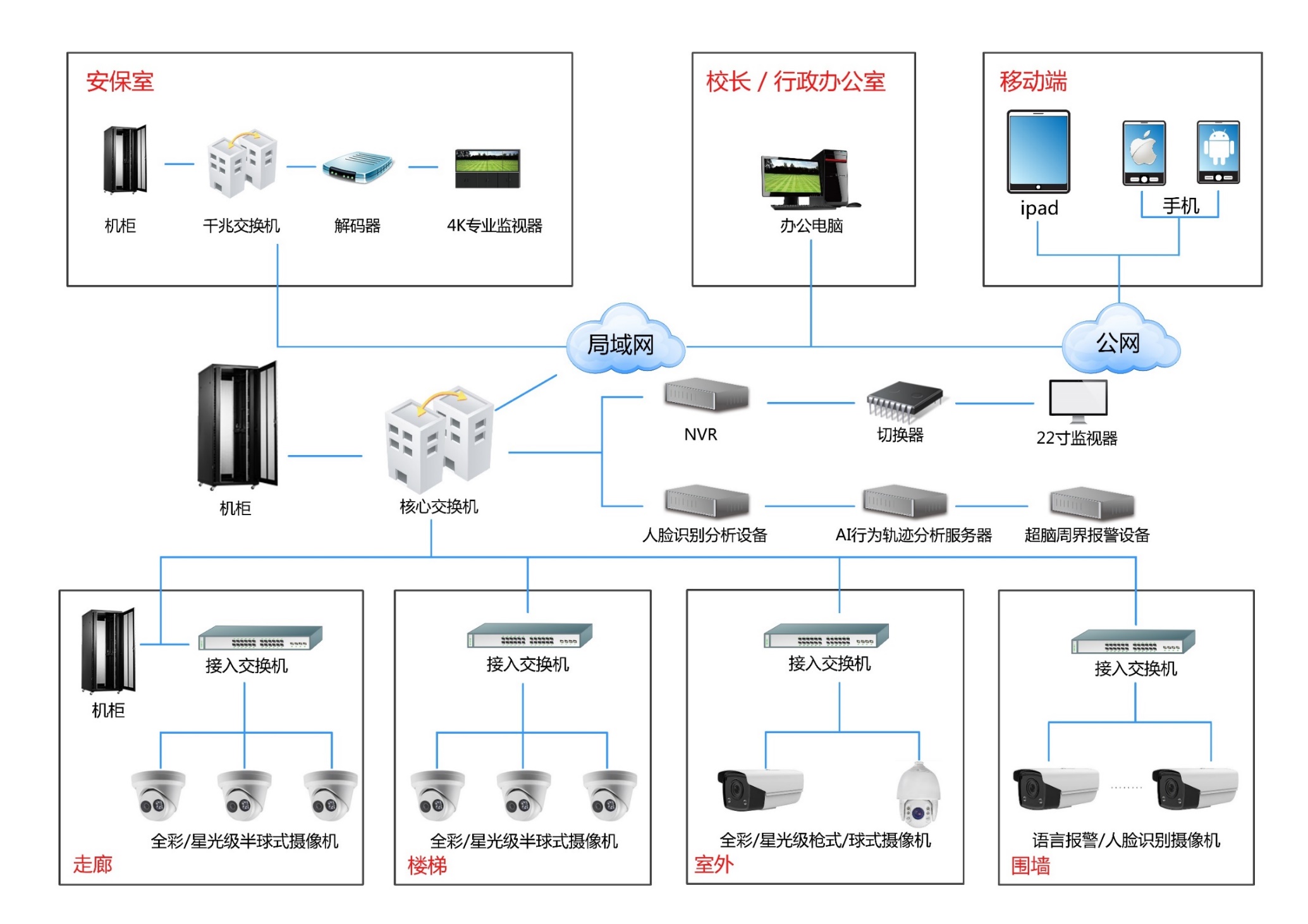 一、设计依据技术需求交流。项目相关资料。二、设计标准《安全防范工程技术规范》（GB 50348-2004）；《安全防范工程程序与要求》（GA/T75-94）；《安全防范系统验收规则》（GA308-2001）；《安全防范系统通用图形符号》（GA/T74-2000）；《安全防范系统》（DB33/T334-2001）；《工业电视系统工程设计规范》（GBJ115-87）；《音频、视频及类似电子设备安全要求》（GB8898-2001）；《测量、控制和试验室用电气设备的安全要求》(GB4793-2001)；《信息技术设备的安全》（GB4943-2001）；《邮电通信网光纤数据传输系统工程施工及验收技术规范》 ； EIA/TIA568A，EIA/TIA569A国际电子工业协会通信线缆、通讯路径和空间标准； ISO/ICE/IS11801结构化布线标准； ISO TCP/IP协议标准； ISO/IEC 13818 MPEG-2协议标准； ISO IGMP/CGMP协议标准； 10BASE-T，100BASE-TX 标准 IEEE802.3，IEEE802.3U；《中华人民共和国通信行业标准》（YD/T926）；                                            《防盗报警控制器通用技术条件》GB50198-94；《电视系统视频指标》CCTR RECOMMENDATION 472-3；《电气指标标准》ELA-422  ELA-485；《电子设备雷击保护导则》GB7450-87；中华人民共和国公安部第82号令《互联网安全保护技术措施规定》 ；《中华人民共和国食品安全法》《中华人民共和国农产品质量安全法》《中华人民共和国公安部行业标准》（GA70-94）《视频安防监控系统技术要求》（GA/T367-2001）《建筑及建筑群综合布线工程设计规范》 （GB/T50311-2000）三、设计原则系统的设计将遵循先进性、实用性、安全性、扩展性的原则。综合考虑后期维护及操作等因素，并为今后的发展、扩建、改造等留有扩充的余地。1、先进性系统中涉及的各类应用系统应采用先进成熟的技术，系统的技术性能和质量指标应达到国际领先水平，本以保证现有投资的有效性和延续性；同时，系统的安装调试、操作使用又应简便易行，容易掌握。2、实用性项目建设的规划要高起点，功能要更切合实际，重在应用，坚持以需求为主导，落脚于满足需求，从实际需求出发，深入开展业务调研， 保证系统顺畅使用，易于维护。3、安全性由于本系统汇集了关键、敏感资料，以及对数据分析的结果，系统安全性尤其重要。4、扩展性系统要有良好的扩展性和升级前景，充分考虑其扩展性能，包括系统总体框架的确定，系统功能的设计，数据格式的定义和系统间的数据接口，能为将来的发展提供扩展能力。设计思路摄像机选用：采用全彩级400万网络摄像机，全彩级产品白天黑夜视频成像均是彩色。采用16盘位存储设备，其中普通点位视频保存时间≥30天，重点点位视频保存时间≥90天。后期可通过增加存储设备灵活提升存储时间至90天。施工要求：采用POE联网技术，无须敷设强电220V线路，提升校园线网安全。组网采用中心机房--值班室--手机移动端三维联防；存储设备按相关规定应放置中心机房或人流不多的场所，保证视频录像的安全，防止视频泄露，因此不建议放在值班室，值班室通过解码器将视频画面显示。存储设计硬盘设计：新增监控设备62台，存储可容纳64台设备。其中普通点位视频保存时间≥30天，重点点位视频保存时间≥90天。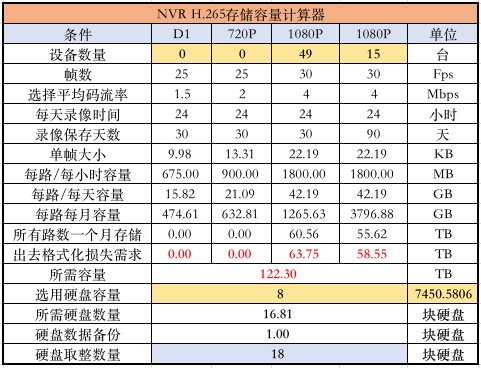 校园监控设备需求清单填报表 福州市井大小学平安校园高清全彩监控系统建设项目详细参数备注：1、以上设备所需的所有辅材及安装费用均须包含在投标报价内，投标人投标时应按品目号分项报价，并注明投标单价及品牌型号。2、投标人须自行到现场勘察，勘察时间为招标公告发出之日起3个工作日内。3、交货期：中标通知书发出之日起，3个工作日内签订合同，20个工作日内供货并安装调试完毕。4、付款方式：安装调试完毕并经验收合格，中标人提供100%正规含税发票，采购人在收到后30日内通过银行转账的方式付合同总金额的95%，余款一年后无质量问题通过银行转账的方式30日内一次性无息付清。5、投标项目设备享有三年免费保修（人为或因不可抗力引起的设备故障、损坏不在保修范围），设备终身维护。投标项目监控设备首年保修期内（人为或因不可抗力引起的设备故障、损坏不在保修范围）出现故障设备同种故障二次以上，以换代修，直接更换全新同型号的设备。序号设备名称设计品牌数量单位单价合计备注序号设备名称设计品牌数量单位单价合计备注1全彩级筒式摄像机国产31台110034100400万像素2全彩级半球式摄像机国产31台110034100400万像素3网络存储设备国产2台3100062000每台内置9块8T监控级硬盘4核心千兆汇聚交换机国产1台580058005POE接入交换机国产4台580023200含光模块1对6防水机柜国产2台64512907线缆管材及配件国产1套75107510电源线缆国产730米75110主干敷设室外单模光纤国产600米42400总计￥168000元整（人民币：壹拾陆万捌仟元整）￥168000元整（人民币：壹拾陆万捌仟元整）￥168000元整（人民币：壹拾陆万捌仟元整）￥168000元整（人民币：壹拾陆万捌仟元整）￥168000元整（人民币：壹拾陆万捌仟元整）￥168000元整（人民币：壹拾陆万捌仟元整）序号名称参考品牌技术参数数量单价价格1全彩级筒式摄像机海康威视霍尼韦尔星网锐捷1、具有≥400万像素 CMOS传感器；2、内置2颗白光补光灯；最低照度彩色：≤0.0004lx；3、白天和夜晚均可输出彩色视频图像；4、最大分辨率2560x1440；5、需具有20路取流路数能力，以满足更多用户同时在线访问摄像机视频；6、需支持三码流技术，可同时输出三路码流，主码流最高2560x1440@30fps，第三码流最大2560x1440@30fps，子码流704x576@30fps；7、在2560x1440@25fps下，清晰度不小于1400TVL；8、支持H.264、H.265、MJPEG视频编码格式，且具有High Profile编码能力；9、信噪比不小于55dB；10、支持8行字符显示，字体颜色可设置，需具有图片叠加到视频画面功能；11、具有黑白名单功能，其中白名单可添加不小于10个IP地址；12、具备人脸检测、区域入侵检测、越界检测、虚焦检测、进入区域、离开区域、徘徊、人员聚集、逆行、场景变更等功能。13、可开启或关闭智能后检索功能；14、具有电子防抖、ROI感兴趣区域、SVC可伸缩编码、自动增益、背光补偿、数字降噪、强光抑制、走廊模式、视频水印等功能；15、摄像机能够在-30~60摄氏度，湿度小于93%环境下稳定工作；16、设备与客户端之间用100米网线进行传输，数据包丢包率小于0.1%；17、不低于IP67防尘防水等级；18、需支持DC12V供电，且在不小于DC12V±30%范围内变化时可以正常工作；19、设备工作状态时，支持空气放电8kV，接触放电6kV，通讯端口支持6kV峰值电压；20、安装施工所需辅材要求：含摄像头安装；含连接到交换机（距离≤80米）使用国标超五类室外防水网线、2个水晶头；支架、包塑金属软管、金属软管接头；线路打标、线路固定等安装施工所需辅材。31台1100341002全彩级半球式摄像机海康威视霍尼韦尔星网锐捷1、具有≥400万像素 CMOS传感器；2、具有2颗白光灯；3、最低照度彩色：≤0.0005lx，灰度等级不小于11级；4、白光补光距离不小于15米；5、需支持三码流技术，主码流最高2560x1440@25fps，第三码流最大1920x1080@25fps，子码流704x576@30fps；6、在2560x1440@25fps下，清晰度不小于1400TVL；7、支持H.264、H.265、MJPEG视频编码格式，且具有High Profile编码能力；8、需具备区域入侵检测、越界检测、进入区域、离开区域等功能；9、需支持DC12V/POE供电；10、同一静止场景相同图像质量下，设备在H.265编码方式时，开启智能编码功能和不开启智能编码相比，码率节约80%；11、在彩色模式下，当照度降低至一定值时，可自动开启白光补光；12、安装施工所需辅材要求：含摄像头安装；含连接到交换机（距离≤80米）使用国标超五类室外防水网线、2个水晶头；支架、包塑金属软管、金属软管接头；线路打标、线路固定等安装施工所需辅材。31台1100341003网络存储设备海康威视霍尼韦尔星网锐捷含监控级8T硬盘≥9块，要求15个重点点位存储时间≥90天，47个普通点位存储时间≥30天。1、NVR总资源为满负载条件下的最大接入带宽≥640Mbps、最大存储带宽≥640Mbps、最大转发带宽≥640Mbps、最大回放带宽≥640Mbps。最大接入路数≥32路；2、可接入H.265、H.264、MPEG4、smart265、smart264、MJPEG视频编码格式的IPC。支持接入SVAC视频编码格式的IPC可通过客户端显示；3、支持实时监测并显示系统正在进行的录像备份任务，可查看剩余录像大小、剩余时间、备份进度百分比和进度条；4、支持1/8、1/4、1/2、1、2、4、8、16、32、64、128、256等倍速回放录像，支持录像回放的剪辑和回放截图功能；5、支持RAID0、RAID1、RAID5、RAID6、RAID10、RAID50、RAID60、JBOD模式；支持一键创建RAID5阵列功能；支持全局热备功能，可指定多块硬盘为全局热备盘；当阵列内某块磁盘发生故障，热备盘自动替换故障盘进行磁盘阵列重构。可设置未进行读写操作的硬盘、Raid组自动处于休眠状态；6、支持组合报警模式，可设置将NVR的报警输入口关联IPC的报警事件，只有当两个报警事件同时触发才能产生报警，组合报警模式支持遮挡报警、移动侦测、人脸抓拍、人脸侦测、车辆检测、越界侦测、区域入侵侦测、进入/离开区域侦测、人员聚集侦测、快速移动侦测、物品遗留侦测、物品拿取侦测、停车侦测、徘徊侦测、场景变更侦测、虚焦侦测、音频异常侦测报警事件；7、支持本地预览权限的配置，设置权限后的通道只有登录后才会出现预览画面；支持远程预览加密，只有输入密钥才能解开视频。并支持码流加密；WEB界面远程登录设备，≥30分钟无操作，设备自动退出登录；可设置远程访问IP地址和MAC地址黑白名单；WEB端可设置开启HTTPS安全链接、SSH；8、支持按年龄、性别、眼镜、上衣颜色、骑车、背包属性分组显示人员录像文件；9、配合具有区域关注度检测功能的IPC，可实时显示关注区域的人数；支持配置人数阀值和停留时长，当人数过多或停留超时触发报警时，样机可联动录像、抓拍并保存图片、弹出报警画面、声音警告、上传中心、发送邮件、触发报警输出，联动云台轮巡、联动云台预置点、记录日志；10、支持报警事件、异常事件实时计数提醒，并以图标形式在监控界面上提醒用户。用户可以点击报警图标，查看报警详情列表，可在列表中快速查看报警关联的录像。当有新事件发生时计数自动累加，当用户查看后计数自动清零；11、支持即时存储和回放功能，可回放设备断电、断网前一秒的录像；12、支持录像续传接收功能，接入具有断网续传功能的网络摄像机，当设备与摄像机之间网络中断并恢复后，可自动接收摄像机内存储的视频图像；13、支持远程管理IPC功能。支持对前端IPC批量远程升级；支持远程对IPC的参数配置修改，支持IPC的参数配置到其他通道；14、支持双系统功能检查，检测到一个系统异常时，可从另一个系统启动，并恢复异常系统；15、具有≥2个HDMI接口、≥2个VGA接口、≥2个RJ45网络接口、≥2个USB2.0接口、≥1个USB3.0接口、≥16路报警输入接口、≥8路报警输出接口，可内置≥16块SATA接口硬盘；16、参数第6、7、8、9、10条需提供省级以上具有检测资质的检测机构出具的检验报告复印件。2台31000620004核心千兆汇聚交换机海康威视H3C星网锐捷1、可用千兆电接口数量≥24个，非复用千兆光接口数量≥4个；2、支持独立的console管理串口；3、交换容量≥256Gbps，转发性能≥42Mpps；4、支持链路聚合；支持基于端口的VLAN；支持IPv4/IPv6静态路由，支持RIP路由协议；支持端口镜像；5、支持基于源MAC地址、目的MAC地址、源IP地址、目的IP地址、IP协议类型、TCP/UDP端口、TCP/UDP端口范围、VLAN等定义ACL；6、支持ARP入侵检测功能、支持防Dos攻击；7、支持IGMP-Snooping；支持生成树协议；8、支持SNMP V1/V2/V3，支持通过telnet方式进行配置和管理，支持用户的分级分权控制，支持用户访问控制。1台580058005POE接入交换机海康威视H3C星网锐捷1、可用百兆电口数量≥24个，千兆光电复用口≥2个；2、支持独立的console管理串口；3、交换容量≥64Gbps，转发性能≥6.6Mpps；4、支持自适应802.3af/at供电标准，支持POE最大输出功率≥385W；5、支持链路聚合；支持基于端口的VLAN、支持GVRP；支持端口镜像；6、支持 Diff-Serv QoS、支持 802.1p/DSCP 优先级映射、支持队列调度机制（SP、WRR、SP+WRR）、每个端口支持 8 个输出队列；7、支持ARP入侵检测功能、支持防Dos攻击；支持IGMP-Snooping；支持生成树协议；8、支持SNMP V1/V2/V3，支持通过telnet方式进行配置和管理，支持用户的分级分权控制，支持用户访问控制；9、含与汇聚交换机同一品牌千兆单模光模块1对。4台5800232006防水机柜恒星图腾大唐容量：≥550*400*300mm；材料：SPCC优质冷扎钢板制作；厚度：镀蓝锌方孔条≥2.0mm，安装梁≥1.5mm，其它≥1.2mm；表面处理：脱脂酸洗磷化、静电喷塑；含超五类理线架1个；8位电源插排1个。2台64512907主干线材及配件国标1、电源线缆 国标RVV 3*2.0纯铜电缆730米；2、光纤线缆 国标 8芯单模 600米。1套75107510总计￥168000元整（人民币：壹拾陆万捌仟元整）￥168000元整（人民币：壹拾陆万捌仟元整）￥168000元整（人民币：壹拾陆万捌仟元整）￥168000元整（人民币：壹拾陆万捌仟元整）